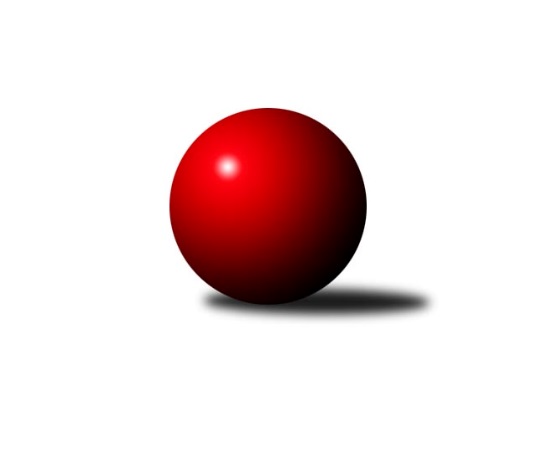 Č.18Ročník 2023/2024	2.3.2024Nejlepšího výkonu v tomto kole: 3464 dosáhlo družstvo: TJ BlatnáDivize jih 2023/2024Výsledky 18. kolaSouhrnný přehled výsledků:TJ Sokol Soběnov 	- TJ Slovan Jindřichův Hradec 	7:1	2661:2398	17.0:7.0	1.3.TJ Nové Město na Moravě	- TJ Třebíč B	7:1	2652:2408	17.5:6.5	1.3.TJ Nová Včelnice 	- TJ Spartak Pelhřimov	3:5	2730:2739	12.5:11.5	1.3.KK Hilton Sez. Ústí A	- TJ Jiskra Nová Bystřice	6:2	2923:2731	16.0:8.0	1.3.TJ Centropen Dačice C	- TJ Tatran Lomnice nad Lužnicí 	6:2	3333:3177	14.0:10.0	1.3.TJ Blatná	- TJ BOPO Třebíč A	6:2	3464:3363	14.0:10.0	2.3.Tabulka družstev:	1.	KK Hilton Sez. Ústí A	18	12	1	5	83.5 : 60.5 	233.0 : 199.0 	 2882	25	2.	TJ Sokol Soběnov	18	11	2	5	89.0 : 55.0 	230.5 : 201.5 	 2837	24	3.	TJ Nové Město na Moravě	18	11	1	6	80.0 : 64.0 	218.5 : 213.5 	 2839	23	4.	TJ BOPO Třebíč A	17	11	0	6	78.5 : 57.5 	207.0 : 201.0 	 2842	22	5.	TJ Spartak Pelhřimov	18	10	1	7	74.0 : 70.0 	218.0 : 214.0 	 2804	21	6.	TJ Slovan Jindřichův Hradec	18	9	0	9	74.0 : 70.0 	222.0 : 210.0 	 2603	18	7.	TJ Centropen Dačice C	18	7	3	8	76.0 : 68.0 	225.5 : 206.5 	 2920	17	8.	TJ Nová Včelnice	18	7	1	10	66.5 : 77.5 	215.0 : 217.0 	 2877	15	9.	TJ Jiskra Nová Bystřice	18	7	1	10	64.5 : 79.5 	213.5 : 218.5 	 2842	15	10.	TJ Blatná	17	7	0	10	62.0 : 74.0 	205.5 : 202.5 	 2811	14	11.	TJ Třebíč B	17	4	2	11	52.0 : 84.0 	184.0 : 224.0 	 2727	10	12.	TJ Tatran Lomnice nad Lužnicí	17	4	0	13	48.0 : 88.0 	171.5 : 236.5 	 2823	8Podrobné výsledky kola:	 TJ Sokol Soběnov 	2661	7:1	2398	TJ Slovan Jindřichův Hradec 	Lucie Mušková	145 	 63 	 154 	70	432 	 1:3 	 454 	 154	62 	 158	80	Jan Cukr	Jaroslav Prommer	155 	 62 	 149 	72	438 	 3:1 	 384 	 147	63 	 129	45	Pavel Picka	Bohuslav Šedivý	136 	 90 	 153 	71	450 	 4:0 	 328 	 129	43 	 120	36	Jaroslav Opl	Josef Ferenčík	145 	 68 	 150 	43	406 	 3:1 	 390 	 134	62 	 132	62	Stanislav Koros	Milan Šedivý	160 	 80 	 144 	81	465 	 4:0 	 407 	 154	62 	 139	52	Vladimír Štipl	Josef Šedivý ml.	162 	 80 	 159 	69	470 	 2:2 	 435 	 164	61 	 138	72	Jiří Hánarozhodčí: Josef SyselNejlepší výkon utkání: 470 - Josef Šedivý ml.	 TJ Nové Město na Moravě	2652	7:1	2408	TJ Třebíč B	Petr Hlisnikovský	159 	 51 	 135 	83	428 	 1.5:2.5 	 429 	 159	72 	 136	62	Jaroslav Tenkl	Miloš Stloukal	154 	 87 	 137 	71	449 	 3:1 	 399 	 150	54 	 142	53	Karel Uhlíř	Pavel Škoda	148 	 68 	 137 	89	442 	 3:1 	 413 	 139	61 	 150	63	Adam Coufal	Jiří Loučka	145 	 81 	 148 	43	417 	 3:1 	 406 	 138	62 	 143	63	Lubomír Horák	Pavel Sáblík	129 	 81 	 138 	89	437 	 3:1 	 356 	 134	36 	 133	53	Michal Kuneš	Michal Miko	161 	 88 	 150 	80	479 	 4:0 	 405 	 149	59 	 145	52	Libor Nováčekrozhodčí:  Vedoucí družstevNejlepší výkon utkání: 479 - Michal Miko	 TJ Nová Včelnice 	2730	3:5	2739	TJ Spartak Pelhřimov	Jiří Hembera	155 	 62 	 152 	45	414 	 0.5:3.5 	 454 	 159	72 	 152	71	Jiří Rozkošný	Pavel Domin	156 	 53 	 157 	72	438 	 2:2 	 465 	 173	81 	 153	58	Libor Linhart	Martin Tyšer	158 	 62 	 142 	81	443 	 1:3 	 482 	 162	105 	 152	63	Václav Novotný	Jiří Dvořák	165 	 63 	 156 	81	465 	 3:1 	 476 	 158	61 	 154	103	Ota Schindler	Kamil Pivko	163 	 96 	 171 	97	527 	 4:0 	 445 	 147	78 	 159	61	Lucie Smrčková	Tibor Pivko	156 	 63 	 148 	76	443 	 2:2 	 417 	 142	72 	 150	53	Jan Janůrozhodčí:  Vedoucí družstevNejlepší výkon utkání: 527 - Kamil Pivko	 KK Hilton Sez. Ústí A	2923	6:2	2731	TJ Jiskra Nová Bystřice	Dušan Lanžhotský	170 	 78 	 161 	81	490 	 4:0 	 436 	 145	70 	 158	63	Viktor Jeřábek	Pavel Vrbík	160 	 88 	 152 	103	503 	 3:1 	 442 	 133	87 	 153	69	Martin Pýcha	Jan Švarc	169 	 69 	 160 	63	461 	 3:1 	 437 	 147	86 	 144	60	Jan Havlíček st.	Jakub Vaniš	166 	 63 	 153 	68	450 	 1:3 	 500 	 153	99 	 163	85	Marek Chvátal	Marcel Berka	152 	 62 	 162 	77	453 	 1:3 	 467 	 161	80 	 145	81	Jaroslav Běhoun	Petr Chval	172 	 90 	 178 	126	566 	 4:0 	 449 	 149	71 	 168	61	Martin Vreckorozhodčí: Jan ŠvarcNejlepší výkon utkání: 566 - Petr Chval	 TJ Centropen Dačice C	3333	6:2	3177	TJ Tatran Lomnice nad Lužnicí 	Karolína Kuncová	127 	 132 	 149 	128	536 	 2:2 	 513 	 113	136 	 122	142	Rudolf Pouzar	Karel Kunc	160 	 150 	 160 	135	605 	 4:0 	 582 	 154	149 	 149	130	Jiří Doktor	Jiří Cepák *1	115 	 118 	 142 	110	485 	 1:3 	 523 	 134	143 	 119	127	Miroslav Moštěk	Radek Beranovský	160 	 126 	 135 	164	585 	 4:0 	 469 	 133	109 	 118	109	Daniel Klimt	Petr Bína	142 	 149 	 144 	137	572 	 3:1 	 527 	 125	155 	 121	126	Jan Nosek	Lukáš Štibich	141 	 122 	 145 	142	550 	 0:4 	 563 	 146	123 	 148	146	Zdeněk Doktorrozhodčí: Lukáš Štibichstřídání: *1 od 61. hodu Ladislav BoudaNejlepší výkon utkání: 605 - Karel Kunc	 TJ Blatná	3464	6:2	3363	TJ BOPO Třebíč A	Filip Cheníček	153 	 164 	 146 	150	613 	 4:0 	 504 	 119	122 	 139	124	Petr Zeman	Vít Kobliha	153 	 137 	 129 	161	580 	 3:1 	 551 	 133	126 	 132	160	Jan Grygar	Daniel Lexa *1	138 	 133 	 116 	151	538 	 1:3 	 588 	 148	148 	 157	135	Miroslav Mátl	Evžen Cígl	135 	 168 	 143 	139	585 	 2:2 	 579 	 142	164 	 145	128	Pavel Šplíchal	Jiří Vokurka	132 	 147 	 155 	142	576 	 1:3 	 587 	 139	158 	 145	145	Vladimír Dřevo	Lukáš Pavel	157 	 148 	 133 	134	572 	 3:1 	 554 	 147	136 	 140	131	Bohumil Drápelarozhodčí: Vít Koblihastřídání: *1 od 70. hodu Robert FlanderaNejlepší výkon utkání: 613 - Filip CheníčekPořadí jednotlivců:	jméno hráče	družstvo	celkem	plné	dorážka	chyby	poměr kuž.	Maximum	1.	Petr Chval 	KK Hilton Sez. Ústí A	572.32	374.5	197.8	1.3	10/10	(679.2)	2.	Karel Kunc 	TJ Centropen Dačice C	558.88	367.7	191.2	4.0	10/10	(605)	3.	Pavel Šplíchal 	TJ BOPO Třebíč A	555.02	378.5	176.5	5.3	9/10	(583.2)	4.	Petr Bína 	TJ Centropen Dačice C	549.81	369.2	180.6	6.7	10/10	(619)	5.	Lukáš Štibich 	TJ Centropen Dačice C	549.26	363.0	186.2	5.1	8/10	(593)	6.	Jiří Doktor 	TJ Tatran Lomnice nad Lužnicí 	549.19	374.1	175.1	5.8	8/9	(582)	7.	Josef Šedivý  ml.	TJ Sokol Soběnov 	548.16	377.1	171.0	7.6	8/10	(628.8)	8.	Zdeněk Doktor 	TJ Tatran Lomnice nad Lužnicí 	547.38	357.3	190.1	3.7	7/9	(586)	9.	Lukáš Pavel 	TJ Blatná	545.00	371.2	173.8	5.1	9/10	(592)	10.	Kamil Šedivý 	TJ Sokol Soběnov 	543.54	363.2	180.3	3.3	8/10	(588)	11.	Jan Cukr 	TJ Slovan Jindřichův Hradec 	543.54	369.8	173.8	5.6	9/10	(587)	12.	Miloš Stloukal 	TJ Nové Město na Moravě	543.12	360.2	182.9	4.7	7/10	(576)	13.	Milan Šedivý 	TJ Sokol Soběnov 	541.16	364.9	176.3	5.6	10/10	(577.2)	14.	Marek Chvátal 	TJ Jiskra Nová Bystřice	540.77	367.8	173.0	5.7	9/10	(600)	15.	Tibor Pivko 	TJ Nová Včelnice 	538.79	368.4	170.4	6.2	10/10	(597.6)	16.	Dušan Lanžhotský 	KK Hilton Sez. Ústí A	538.76	359.8	178.9	5.0	9/10	(601.2)	17.	Roman Grznárik 	TJ Sokol Soběnov 	538.48	362.7	175.7	5.0	9/10	(602)	18.	Václav Novotný 	TJ Spartak Pelhřimov	537.81	361.3	176.5	5.2	8/10	(599)	19.	Kamil Pivko 	TJ Nová Včelnice 	537.21	366.7	170.6	7.1	10/10	(632.4)	20.	Viktor Jeřábek 	TJ Jiskra Nová Bystřice	536.96	366.8	170.2	6.7	10/10	(588)	21.	Radek Beranovský 	TJ Centropen Dačice C	536.46	365.3	171.2	6.3	8/10	(597)	22.	Petr Hlisnikovský 	TJ Nové Město na Moravě	535.96	359.9	176.1	4.2	9/10	(574.8)	23.	Martin Tyšer 	TJ Nová Včelnice 	535.55	362.7	172.8	6.1	10/10	(640.8)	24.	Karolína Kuncová 	TJ Centropen Dačice C	534.47	361.2	173.2	7.1	8/10	(597)	25.	Pavel Sáblík 	TJ Nové Město na Moravě	534.33	365.7	168.6	5.3	10/10	(583.2)	26.	Bohuslav Šedivý 	TJ Sokol Soběnov 	533.39	357.1	176.3	5.6	9/10	(592.8)	27.	Ota Schindler 	TJ Spartak Pelhřimov	532.58	364.4	168.2	5.8	9/10	(580)	28.	Lukáš Toman 	TJ Třebíč B	532.46	356.0	176.4	6.0	7/9	(602.4)	29.	Jozef Jakubčík 	KK Hilton Sez. Ústí A	531.43	370.5	161.0	8.8	7/10	(573.6)	30.	Michal Miko 	TJ Nové Město na Moravě	530.88	358.6	172.2	5.7	10/10	(577)	31.	Ondřej Sysel 	TJ Sokol Soběnov 	529.33	356.7	172.7	6.1	8/10	(598)	32.	Marcel Berka 	KK Hilton Sez. Ústí A	529.32	362.5	166.8	3.8	7/10	(560.4)	33.	Filip Cheníček 	TJ Blatná	526.97	351.6	175.4	4.7	10/10	(613)	34.	Pavel Domin 	TJ Nová Včelnice 	525.43	360.3	165.2	7.2	9/10	(572.4)	35.	Jan Janů 	TJ Spartak Pelhřimov	524.28	350.7	173.6	5.1	10/10	(565)	36.	Karel Uhlíř 	TJ Třebíč B	523.60	364.3	159.3	7.6	9/9	(603)	37.	Petr Zeman 	TJ BOPO Třebíč A	522.97	356.2	166.7	6.7	8/10	(552)	38.	Vít Kobliha 	TJ Blatná	522.78	355.9	166.9	8.1	9/10	(615)	39.	Bohumil Drápela 	TJ BOPO Třebíč A	522.43	350.3	172.2	6.2	10/10	(571.2)	40.	Martin Pýcha 	TJ Jiskra Nová Bystřice	521.70	359.1	162.6	10.1	10/10	(580)	41.	Jan Grygar 	TJ BOPO Třebíč A	519.73	355.9	163.8	7.4	9/10	(551)	42.	Jaroslav Běhoun 	TJ Jiskra Nová Bystřice	519.36	348.8	170.5	4.8	8/10	(592)	43.	Petr Suchý 	TJ Tatran Lomnice nad Lužnicí 	518.83	358.4	160.4	8.0	6/9	(582)	44.	Jan Nosek 	TJ Tatran Lomnice nad Lužnicí 	517.79	359.0	158.8	8.8	8/9	(541.2)	45.	Rudolf Pouzar 	TJ Tatran Lomnice nad Lužnicí 	513.30	360.1	153.2	10.4	7/9	(555)	46.	Martin Vrecko 	TJ Jiskra Nová Bystřice	512.76	351.3	161.5	6.0	8/10	(542)	47.	Daniel Lexa 	TJ Blatná	512.59	355.8	156.8	8.8	10/10	(593)	48.	Michal Mikuláštík 	KK Hilton Sez. Ústí A	512.44	356.7	155.7	6.6	9/10	(574.8)	49.	Jiří Dvořák 	TJ Nová Včelnice 	512.09	356.3	155.8	9.3	10/10	(568.8)	50.	Pavel Škoda 	TJ Nové Město na Moravě	510.59	348.4	162.2	9.3	10/10	(563)	51.	Libor Linhart 	TJ Spartak Pelhřimov	508.12	347.0	161.2	8.7	9/10	(585)	52.	Petr Toman 	TJ Třebíč B	507.71	360.9	146.9	8.7	7/9	(580)	53.	Jiří Rozkošný 	TJ Spartak Pelhřimov	507.36	359.9	147.5	9.6	10/10	(571)	54.	Robert Flandera 	TJ Blatná	506.50	350.6	155.9	9.1	10/10	(597)	55.	Jiří Loučka 	TJ Nové Město na Moravě	504.71	348.3	156.4	10.6	10/10	(552)	56.	Jiří Hána 	TJ Slovan Jindřichův Hradec 	503.29	358.4	144.9	9.9	10/10	(594)	57.	Dalibor Lang 	TJ Třebíč B	501.68	354.9	146.8	9.7	8/9	(601)	58.	Libor Nováček 	TJ Třebíč B	497.41	347.0	150.4	8.2	6/9	(600)	59.	Lucie Smrčková 	TJ Spartak Pelhřimov	496.83	344.1	152.7	10.3	7/10	(536)	60.	Jiří Minařík 	TJ Blatná	495.03	344.9	150.2	9.8	7/10	(581)	61.	Lubomír Horák 	TJ Třebíč B	492.05	343.3	148.7	9.0	8/9	(590)	62.	Pavel Picka 	TJ Slovan Jindřichův Hradec 	481.23	342.0	139.3	13.4	10/10	(548.4)	63.	Vladimír Štipl 	TJ Slovan Jindřichův Hradec 	470.73	336.2	134.5	13.4	9/10	(574.8)	64.	Miroslav Moštěk 	TJ Tatran Lomnice nad Lužnicí 	467.33	335.0	132.4	13.6	6/9	(523)	65.	Jaroslav Opl 	TJ Slovan Jindřichův Hradec 	431.29	309.6	121.7	18.7	9/10	(554.4)		Evžen Cígl 	TJ Blatná	585.00	382.0	203.0	4.0	1/10	(585)		Jan Dobeš 	TJ Třebíč B	572.55	372.7	199.9	3.7	2/9	(582)		Lukáš Melichar 	TJ Spartak Pelhřimov	553.20	384.0	169.2	6.0	1/10	(553.2)		Jiří Vokurka 	TJ Blatná	551.82	373.7	178.1	4.8	3/10	(597)		Jan Havlíček  st.	TJ Jiskra Nová Bystřice	551.48	362.3	189.2	5.1	4/10	(570)		Iveta Kabelková 	TJ Centropen Dačice C	550.25	374.8	175.5	6.3	1/10	(555)		Jaroslav Tenkl 	TJ Třebíč B	548.82	371.8	177.0	4.8	3/9	(579)		Miroslav Mátl 	TJ BOPO Třebíč A	544.20	370.0	174.2	5.6	4/10	(588)		Stanislav Dvořák 	TJ Centropen Dačice C	543.50	379.5	164.0	7.0	1/10	(568)		Jakub Vaniš 	KK Hilton Sez. Ústí A	536.15	365.4	170.8	5.7	5/10	(624)		Pavel Vrbík 	KK Hilton Sez. Ústí A	534.07	365.4	168.6	6.2	6/10	(606)		Vladimír Dřevo 	TJ BOPO Třebíč A	531.24	359.2	172.0	6.3	5/10	(587)		Stanislav Kropáček 	TJ Spartak Pelhřimov	528.00	354.0	174.0	4.0	1/10	(528)		Vít Beranovský 	TJ Centropen Dačice C	527.10	363.9	163.3	11.4	4/10	(534)		František Jakoubek 	TJ Spartak Pelhřimov	526.25	368.0	158.3	6.8	4/10	(540)		Marek Baštýř 	TJ Tatran Lomnice nad Lužnicí 	525.40	367.9	157.5	7.9	2/9	(608.4)		Jiří Hembera 	TJ Nová Včelnice 	525.08	362.4	162.7	10.0	3/10	(554.4)		Marek Běhoun 	TJ Jiskra Nová Bystřice	525.03	362.4	162.6	8.5	4/10	(560)		Jaroslav Prommer 	TJ Sokol Soběnov 	525.00	362.4	162.6	8.4	1/10	(525.6)		Josef Šedivý 	TJ Sokol Soběnov 	524.20	358.6	165.6	8.2	3/10	(544)		Petr Tomek 	TJ Jiskra Nová Bystřice	521.80	350.7	171.1	5.1	4/10	(583)		Milan Šedivý 	TJ Sokol Soběnov 	521.00	372.0	149.0	8.0	1/10	(521)		Dušan Jelínek 	KK Hilton Sez. Ústí A	519.40	355.9	163.5	7.5	6/10	(553)		Markéta Zemanová 	TJ BOPO Třebíč A	519.16	358.3	160.8	6.8	5/10	(560)		Karel Hlisnikovský 	TJ Nové Město na Moravě	518.70	347.1	171.6	6.3	4/10	(572.4)		Adam Coufal 	TJ Třebíč B	518.47	349.8	168.7	6.4	3/9	(544.8)		Martin Tenkl 	TJ Třebíč B	515.80	354.0	161.8	10.5	3/9	(537)		Daniel Malý 	TJ BOPO Třebíč A	512.40	350.9	161.6	7.7	4/10	(534)		Beáta Svačinová 	TJ Blatná	511.00	338.0	173.0	4.0	1/10	(511)		Lucie Mušková 	TJ Sokol Soběnov 	510.80	346.8	164.0	7.6	1/10	(518.4)		Filip Šupčík 	TJ BOPO Třebíč A	510.35	347.8	162.5	6.9	6/10	(555)		Jan Švarc 	KK Hilton Sez. Ústí A	504.00	352.9	151.1	10.2	4/10	(553.2)		Marek Augustin 	TJ Jiskra Nová Bystřice	502.10	348.9	153.2	8.0	3/10	(527)		Josef Ferenčík 	TJ Sokol Soběnov 	501.30	349.2	152.1	8.4	4/10	(523.2)		Petr Dobeš  st.	TJ Třebíč B	496.90	346.4	150.5	6.1	2/9	(527)		Pavel Čurda 	TJ Sokol Soběnov 	496.20	348.0	148.2	8.4	1/10	(520.8)		Lukáš Drnek 	TJ Blatná	495.70	344.7	151.0	8.2	2/10	(521)		Josef Fučík 	TJ Spartak Pelhřimov	492.13	349.1	143.1	9.5	3/10	(554)		Josef Lískovec 	TJ Slovan Jindřichův Hradec 	492.00	358.8	133.2	11.2	1/10	(507.6)		Matěj Budoš 	TJ Jiskra Nová Bystřice	491.40	346.2	145.2	6.6	2/10	(501.6)		Jan Šebera 	TJ Nová Včelnice 	490.00	341.7	148.3	6.9	3/10	(528)		Pavel Holzäpfel 	TJ Centropen Dačice C	490.00	342.0	148.0	10.0	1/10	(490)		Jan Faktor 	TJ Tatran Lomnice nad Lužnicí 	486.33	349.7	136.7	11.9	3/9	(508)		Ladislav Bouda 	TJ Centropen Dačice C	486.10	347.5	138.6	10.6	4/10	(518)		Michaela Vaníčková 	TJ Nové Město na Moravě	484.80	326.4	158.4	7.2	1/10	(484.8)		Jiří Slovák 	TJ Nová Včelnice 	481.28	331.1	150.1	7.9	5/10	(553.2)		Stanislav Koros 	TJ Slovan Jindřichův Hradec 	475.53	337.5	138.1	11.9	3/10	(495.6)		Josef Holický 	TJ Slovan Jindřichův Hradec 	475.48	326.8	148.7	12.8	5/10	(548.4)		Milan Holický 	TJ Slovan Jindřichův Hradec 	473.30	320.5	152.9	12.2	4/10	(489)		František Hána 	TJ Nová Včelnice 	469.20	331.2	138.0	13.2	1/10	(469.2)		Josef Šebek 	TJ Nové Město na Moravě	469.20	342.0	127.2	9.6	1/10	(469.2)		Jiří Zeman 	TJ BOPO Třebíč A	463.20	330.0	133.2	16.8	1/10	(463.2)		Lubomír Náměstek 	TJ Centropen Dačice C	461.00	331.0	130.0	19.0	1/10	(461)		Martin Kovalčík 	TJ Nová Včelnice 	461.00	334.3	126.7	18.4	2/10	(472)		Jiří Cepák 	TJ Centropen Dačice C	460.22	338.1	122.1	14.6	5/10	(496)		Zdeněk Doktor 	TJ Tatran Lomnice nad Lužnicí 	454.00	324.0	130.0	14.0	1/9	(454)		Martin Novák 	TJ Slovan Jindřichův Hradec 	454.00	325.0	129.0	20.0	1/10	(454)		Daniel Klimt 	TJ Tatran Lomnice nad Lužnicí 	453.76	323.8	129.9	16.9	5/9	(489.6)		Marie Škodová 	TJ Slovan Jindřichův Hradec 	433.20	289.2	144.0	12.0	1/10	(433.2)		Jakub Vitoul 	TJ Tatran Lomnice nad Lužnicí 	432.13	314.9	117.2	17.7	3/9	(466)		Jan Slipka 	TJ Tatran Lomnice nad Lužnicí 	431.00	312.0	119.0	18.0	1/9	(431)		Michal Kuneš 	TJ Třebíč B	427.20	320.4	106.8	14.4	1/9	(427.2)Sportovně technické informace:Starty náhradníků:registrační číslo	jméno a příjmení 	datum startu 	družstvo	číslo startu2962	Evžen Cígl	02.03.2024	TJ Blatná	1x25042	Daniel Klimt	01.03.2024	TJ Tatran Lomnice nad Lužnicí 	5x24838	Miroslav Moštěk	01.03.2024	TJ Tatran Lomnice nad Lužnicí 	3x22724	Jiří Hembera	01.03.2024	TJ Nová Včelnice 	3x12687	Michal Kuneš	01.03.2024	TJ Třebíč B	1x15659	Libor Nováček	01.03.2024	TJ Třebíč B	4x26034	Stanislav Koros	01.03.2024	TJ Slovan Jindřichův Hradec 	3x3206	Josef Ferenčík	01.03.2024	TJ Sokol Soběnov 	3x17975	Lucie Mušková	01.03.2024	TJ Sokol Soběnov 	2x
Hráči dopsaní na soupisku:registrační číslo	jméno a příjmení 	datum startu 	družstvo	Program dalšího kola:19. kolo8.3.2024	pá	17:30	TJ Jiskra Nová Bystřice - TJ Blatná	8.3.2024	pá	17:30	KK Hilton Sez. Ústí A - TJ Nové Město na Moravě	8.3.2024	pá	17:30	TJ Slovan Jindřichův Hradec  - TJ Centropen Dačice C	8.3.2024	pá	17:30	TJ Tatran Lomnice nad Lužnicí  - TJ Třebíč B	8.3.2024	pá	18:30	TJ Spartak Pelhřimov - TJ Sokol Soběnov 	9.3.2024	so	9:00	TJ BOPO Třebíč A - TJ Nová Včelnice 	Nejlepší šestka kola - absolutněNejlepší šestka kola - absolutněNejlepší šestka kola - absolutněNejlepší šestka kola - absolutněNejlepší šestka kola - dle průměru kuželenNejlepší šestka kola - dle průměru kuželenNejlepší šestka kola - dle průměru kuželenNejlepší šestka kola - dle průměru kuželenNejlepší šestka kola - dle průměru kuželenPočetJménoNázev týmuVýkonPočetJménoNázev týmuPrůměr (%)Výkon11xPetr ChvalSK Sez. Ústí A679.2*11xPetr ChvalSK Sez. Ústí A124.35664xKamil PivkoN. Včelnice 632.4*1xKamil PivkoN. Včelnice 117.015272xFilip CheníčekBlatná6131xMichal MikoN. Město A113.654793xKarel KuncDačice C6052xFilip CheníčekBlatná110.796135xPavel VrbíkSK Sez. Ústí A603.6*4xPavel VrbíkSK Sez. Ústí A110.475032xMarek ChvátalNová Bystřice600*4xKarel KuncDačice C110.45605